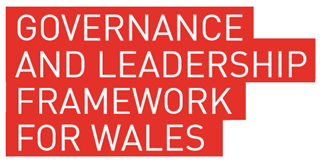 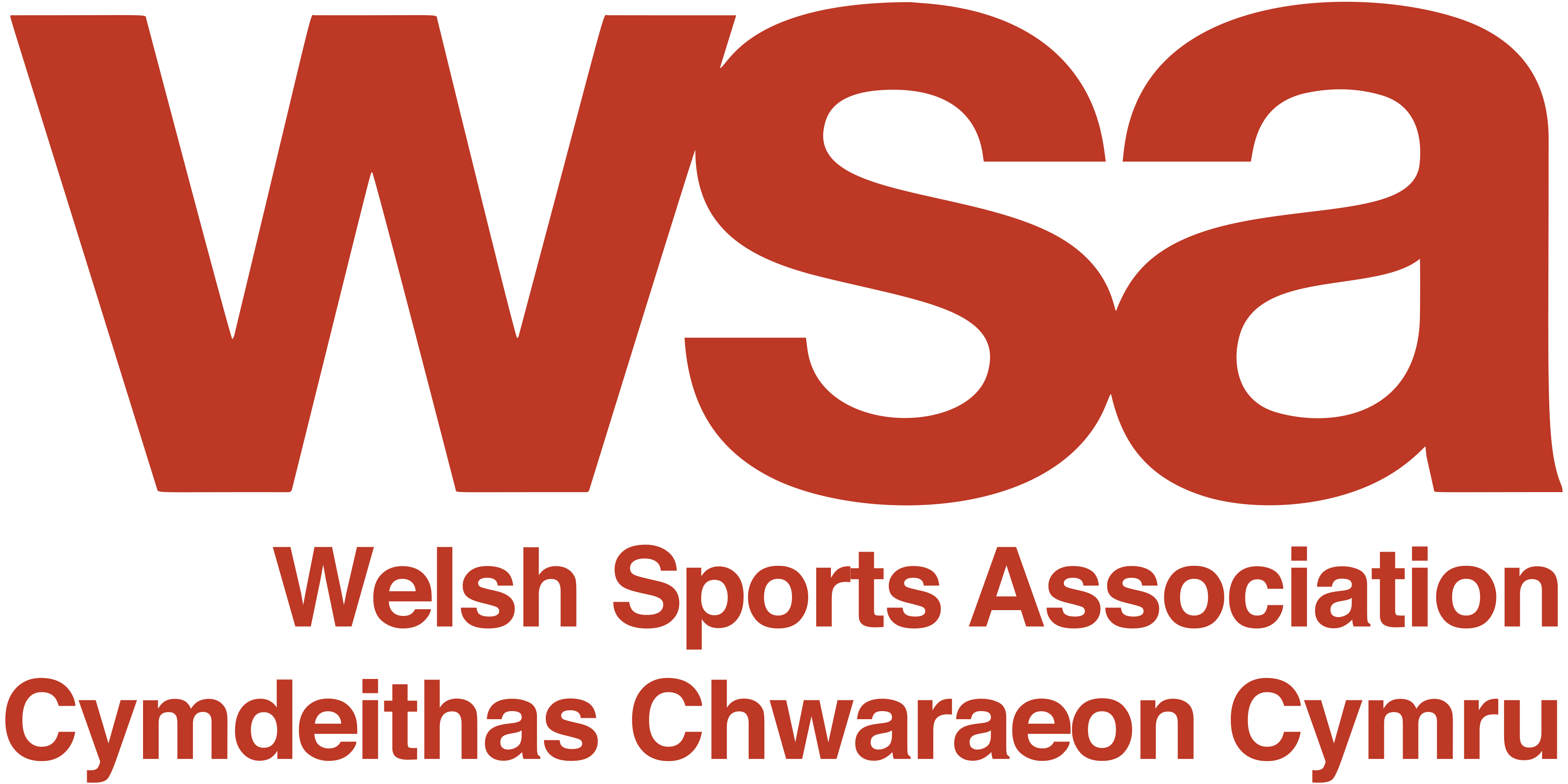 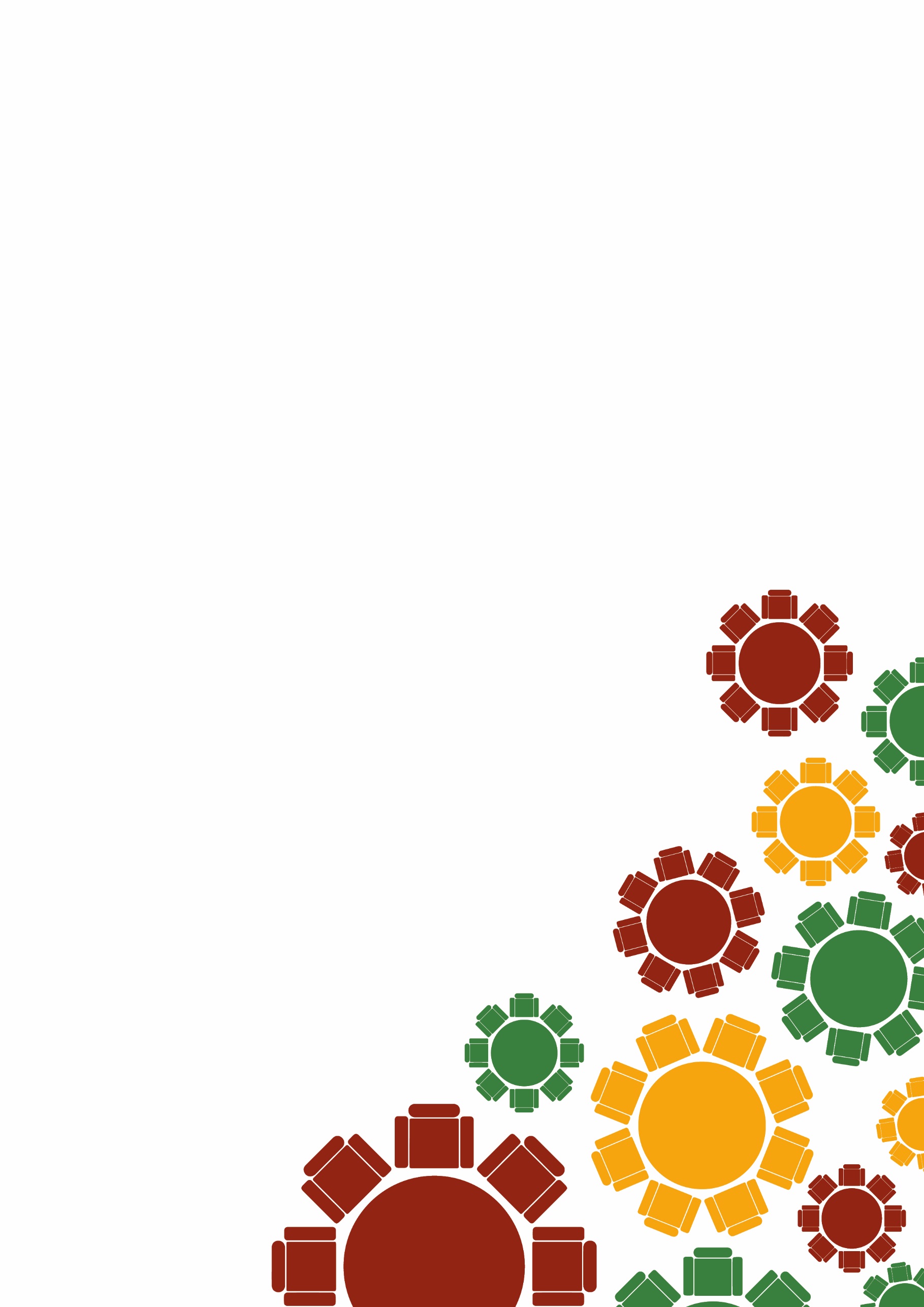 Board Recruitment Packwww.wsa.wales      @WelshSportsAssoc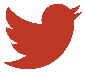 ContentsIntroduction………………………………………………………………………………...... 3About Us……………………………………………………………………………………………….. 4Values………………………………………………………………………………………………………5Our Aims & Ambitions……………………………………………………………………..6Board Size & Composition………………………………………………………….7Role Description………………………………………………………………………………8Role Responsibilities………………………………………………………………………9Qualifications & Experience…………………………………………………..10Further Information……………………………………………………………………11Recruitment Process……………………………………………………………………12      Welsh Sports Association (edit)     Recruitment PackIntroductionWhat you are looking for and why.       Welsh Sports Association (edit)    Recruitment PackAbout UsInsert the background to your organisation and your purpose.       Welsh Sports Association (edit)    Recruitment PackValuesInsert your values, vision & mission here…    Welsh Sports Association (edit)  Recruitment PackOur Aims & AmbitionsDescribe your strategy here…      Welsh Sports Association (edit)    Recruitment PackBoard Size & CompositionExplain the make-up of your board and what the roles are here…      Welsh Sports Association (edit)    Recruitment PackRole DescriptionExplain the role you are looking to fill…      Welsh Sports Association (edit)    Recruitment PackRole ResponsibilitiesExplain the duties of the role here…      Welsh Sports Association (edit)    Recruitment PackQualifications & ExperienceInsert your expectations around previous experience, understanding and skills.      Welsh Sports Association (edit)    Recruitment PackFurther InformationInsert any additional information you wish to include here.      Welsh Sports Association (edit)    Recruitment PackRecruitment ProcessInclude the timelines for recruitment, e.g. deadline, interview date and who people should contact for further information. Include your mailing address and any relevant email addresses.